 MONITORING ZAWODÓW DEFICYTOWYCH I NADWYŻKOWYCH W POWIECIE KALISKIM ZIEMSKIM  w 2019 r.Kalisz, lipiec 2020 r.Spis  treściWstęp…………………………………………………………………………………………….  3Analiza ogólnej sytuacji na rynku pracy…………………………………………… 4Ranking zawodów deficytowych i nadwyżkowych…………………………. 19Analiza umiejętności i uprawnień……………………………………………………26Analiza rynku edukacyjnego…………………………………………………………   29Analiza absolwentów szkół ponadgimnazjalnych………………   30Podsumowanie……………………………………………………………………………….37Informacja sygnalna………………………………………………………………………..38Wstęp       Monitoring zawodów deficytowych i nadwyżkowych jest kluczowym narzędziem wykorzystywanym przy planowaniu działań prowadzących do osiągnięcia równowagi na lokalnym rynku pracy. Dokonana analiza została przygotowana według zaleceń metodycznych Ministerstwa Rodziny, Pracy i Polityki Społecznej oraz zgodnie z art. 9 ust. 1 pkt 9 Ustawy                                o promocji o promocji zatrudnienia i instytucjach rynku z dnia 20 kwietnia 2004 r.     Monitoring zawodów deficytowych i nadwyżkowych umożliwia określenie popytu i podaży na poszczególnych rynkach zawodowo - terytorialnych, umożliwia pozyskanie  istotnych informacji odnośnie struktury bezrobocia,  służy koordynacji szkoleń bezrobotnych oraz powinien stanowić podstawę do kształtowania oferty edukacyjnej – szczególnie szkół zawodowych.           Opracowane zalecenia metodyczne prowadzenia monitoringu zawodów deficytowych                                   i  nadwyżkowych umożliwiają w szczególności realizację zakładanych celów, którymi są:określenie kierunków i natężenia zmian zachodzących w strukturze zawodowo-kwalifikacyjnej na powiatowym, wojewódzkim i krajowym rynku pracy,stworzenie bazy informacyjnej dla przewidywania struktur zawodowo- kwalifikacyjnych w układzie lokalnym, wojewódzkim i krajowym,określenie odpowiednich kierunków szkolenia bezrobotnych dla zapewnienia spójności z potrzebami rynku pracy,korektę poziomu, struktury i treści kształcenia zawodowego na poziomie ponadgimnazjalnym i wyższym,usprawnienie poradnictwa zawodowego poprzez wskazanie zawodów oraz kwalifikacji deficytowych i nadwyżkowych na lokalnym rynku pracy,ułatwienie realizacji programów specjalnych dla aktywizacji osób długotrwale bezrobotnych w celu promowania ich ponownego zatrudnienia.      Podstawowymi miernikami w nowej metodologii monitoringu służącymi do określenia deficytu, równowagi bądź nadwyżki są:Wskaźnik dostępności do ofertyMiernik informuje o dostępności oferty pracy w danej grupie elementarnej. Im wyższa wartość miernika tym dostępność niższa. Wartość wskaźnika można interpretować jako przeciętną liczbę bezrobotnych przypadających na 1 ofertę pracy. Im wyższa wartość wskaźnika tym mniejsza szansa na znalezienie zatrudnienia w grupie zawodów.Wskaźnik długotrwałego bezrobociaWartość miernika informuje o tym, jaki odsetek bezrobotnych w elementarnej grupie zawodów stanowią długotrwale bezrobotni. Im większa wartość miernika, tym więcej długotrwale bezrobotnych w danej grupie elementarnej zawodów. Wskaźnik  przyjmuje wartość od O ( sytuacja, w której bezrobotni długotrwale nie występują ) do 100%                             ( w przypadku, gdy każdy bezrobotny w elementarnej grupie zawodów jest długotrwale bezrobotnym).Wskaźnik płynności bezrobotnychWartość miernika wskazuje na kierunek i natężenie ruch bezrobotnych w elementarnej grupie zawodów.Wskaźnik < 1 - napływ przewyższa odpływ, co oznacza wzrost liczby bezrobotnych                                w elementarnej grupie zawodów.Wskaźnik = 1 – odpływ jest równy napływowi, przez co liczba bezrobotnych w grupie zawodów nie ulega zmianie.Wskaźnik > 1 – odpływ przewyższa napływ, co oznacza spadek bezrobotnych                                          w zawodzie.Brak wartości – napływ jest równy zeru.         Niniejszy ranking zawodów deficytowych i nadwyżkowych opracowany jest dla obszaru powiatu kaliskiego ziemskiego. Okres badania to okres od 01.01.2020 r. do 31.12.2020 roku. Monitoring zawodów deficytowych i nadwyżkowych sporządzony zostałwedług nowej metodologii opracowanej przez Instytut Nauk Społeczno-Ekonomicznych                          w Łodzi w ramach projektu współfinansowanego ze środków Unii Europejskiej „Opracowanie nowych zaleceń metodycznych prowadzenia monitoringu zawodów deficytowych                                            i nadwyżkowych na lokalnym rynku pracy”.Analiza ogólnej sytuacji na rynku pracy powiatu ziemskiego.Powiatowy Urząd Pracy w Kaliszu obejmuje swoim działaniem: powiat grodzki miasto Kalisz i powiat ziemski. Powiat ziemski to gminy: Blizanów, Brzeziny, Ceków, Godziesze, Koźminek, Lisków, Mycielin, Opatówek, Stawiszyn, Szczytniki, Żelazków.W powiecie ziemskim na koniec roku 2019 r. liczba bezrobotnych wynosiła 691 osób, w tym:- 431 kobiet, tj. 62,4% zbioru wszystkich bezrobotnych,- 613 osób poprzednio pracujących, tj. 88,7%,- 24 osoby w okresie do 12 miesięcy od dnia ukończenia nauki, tj. 3,5%,- 243 osób bez kwalifikacji zawodowych, tj. 35,2%- 126 osób bez doświadczenia zawodowego, tj. 18,2%,- 210 osób do  30 roku życia, tj. 30,4%  w tym 105 osób do 25 roku życia,- 294 osoby długotrwale bezrobotne, tj. 42,6%,- 169 osób powyżej 50 roku życia, tj. 24,5%,- 194 osób posiadające co najmniej jedno dziecko do 6 roku życia, tj. 28,1%, - 5 osób posiadających co najmniej jedno dziecko niepełnosprawne do 18 roku życia, tj. 0,7%,- 67 osób niepełnosprawnych, tj. 9,7%.   W odniesieniu do liczby osób bezrobotnych zarejestrowanych  w powiecie kaliskim ziemskim  na  koniec roku 2018 - (742) liczba osób bezrobotnych w 2019 – (691) jest mniejsza o 51 osób i zarazem najniższa na przestrzeni lat 2007-2019Wykres 1. Opracowanie własne. Zestawienie osób bezrobotnych w powiecie ziemskim wg. stanu na 31 grudnia  w latach        2007-2019.      Liczba osób bezrobotnych znajduje swoje odzwierciedlenie we wskaźniku stopy bezrobocia. Stopa bezrobocia obliczana jest  jako iloraz osób bezrobotnych przez liczbę osób aktywnych  zawodowo i jest podawana miesięcznie przez Główny Urząd Statystyczny.     Stopa bezrobocia rejestrowanego w powiecie ziemskim na koniec 2019 roku notowana była na poziomie 2,1 %, w porównaniu do stanu  na koniec roku 2018  wynosiła 2,3%.                                         
Wykres 2. opracowanie własne Bezrobotni wg wiekuAnalizując populację bezrobotnych według wieku zauważyć można spadek ilości zarejestrowanych osób we wszystkich grupach wiekowych. Na koniec grudnia 2019 r.                            w porównaniu do poprzedniego roku największy spadek odnotowano w przedziale wiekowym25–34 lata oraz 35–44 lata.W grupie 25–34 lata w stosunku do stanu na koniec roku poprzedniego zmniejszyła się liczba osób o 106, co stanowi 27,7% . W grupie osób od 35 do 44 lat odnotowano spadek ilości zarejestrowanych osób – o 91, co stanowi 33,6% bezrobotnych w tej grupie.źródło własne.Bezrobotni według poziomu wykształcenia - stan na 31.12.2019 źródło własneSpadek liczby zarejestrowanych bezrobotnych odnotowano we wszystkich kategoriach –najliczniejszy dotyczył grona osób legitymujących się wykształceniem, gimnazjalnym                            i poniżej  (mniej o 79 osób), zasadniczym zawodowym (mniej o 68 osób) policealnym                             i średnim zawodowym – mniej o 34osoby. Nieznacznie spadła liczba  osób z wykształceniem wyższym  mniej o 28 osób i średnim ogólnokształcącym  mniej o 5 osób. Bezrobotni według stażu pracy. Stan na 31.12.2019źródło własneNajliczniejszą grupę wśród osób ze stażem stanowili bezrobotni z udokumentowanym stażem pracy wynoszącym od 1 roku do 5 lat – 168 osób (24,3% ogółu zarejestrowanych). Odsetek bezrobotnych według stażu pracy- stan na koniec 2019Bezrobotni według czasu pozostawania bez pracy. Stan  na koniec roku 2019źródło własneNajliczniejszą grupą bezrobotnych w końcu 2019 roku były osoby pozostające bez pracyod 1 do 3 miesięcy – 155 osób, tj. 22,4% ogółu zarejestrowanych (64,5% w tej grupie to kobiety ).Zgłoszenie wolnych miejsc pracy i aktywizacji zawodowej w 2019 roku.Źródło własneW 2019 roku pracodawcy z powiatu ziemskiego  zgłosili 1148 wolnych miejsc pracy w odniesieniu do poprzedniego roku liczba ofert pracy była wyższa  o 168 (980), tj. więcej o 14,6%. 150 z nich należała do kategorii ofert pracy subsydiowanej, tj. 13,1% ogółu zgłoszonych wolnych miejsc pracy. Analizując stan bezrobotnych ( posiadających zawód wyuczony) w powiecie ziemskim na koniec roku 2019 roku ze względu na elementarne grupy zawodów można zauważyć, że  najwięcej  pozostało w rejestrze sprzedawców sklepowych  ( ekspedientów) – 58 osób ( stanowili na koniec roku 8,4% ogółu bezrobotnych) i średni personel do spraw statystyki i dziedzin pokrewnych – 18 osoby ( stanowili na koniec roku 2,6% ogółu bezrobotnych).                                                                         Szczegółowy wykaz z największą liczbą osób bezrobotnych na koniec roku 2019 przedstawia poniżej Tabela 1Grupy zawodów, w których liczba bezrobotnych ( stan na koniec okresu) jest największa w 2019Tabela 1 Źródło: Departament Rynku Pracy MRPiPS, Informacja roczna dla PUP – powiat ziemski             Jak wynika  z powyższej tabeli najliczniejszą grupę zawodową spośród zarejestrowanych stanowili sprzedawcy sklepowi (ekspedienci), kucharze, średni personel do spraw statystyki i dziedzin pokrewnych, specjaliści do spraw administracji i rozwoju, krawcy, kuśnierze, kapelusznicy.          Zawody reprezentowane przez osoby nowo rejestrujące się  w Powiatowym Urzędzie Pracy w Kaliszu z powiatu ziemskiego w dużej części pokrywają się zawodami występującymi wśród ogółu bezrobotnych zarejestrowanych w tut. Urzędzie. Poniżej  tabela przedstawiająca liczbę osób bezrobotnych zarejestrowanych w powiecie ziemskim wg elementarnych grup zawodów:Grupy zawodów, w których liczba bezrobotnych (napływ) jest największa w 2019 roku.Tabela 2Źródło: Departament Rynku Pracy MRPiPS, Informacja roczna dla PUP – powiat ziemski       Zawody generujące długotrwałe bezrobocie w powiecie ziemskim to takie, które mają najwyższy wskaźnik długotrwałego bezrobocia. Wyraża on stosunek  liczby bezrobotnych w danym zawodzie pozostających bez pracy powyżej 12 miesięcy do liczby zarejestrowanych bezrobotnych w tym zawodzie.       W tabeli  zawarto elementarne grupy zawodów, w którym występuje wskaźnik      długotrwałego bezrobocia i jest na poziomie 100%, co oznacza, iż wszystkie osoby w elementarnej grupie zawodów stanowią osoby długotrwale bezrobotne. Poniżej zamieszczona Tabela, przedstawia 27 elementarnych grup zawodów.Grupy zawodów w powiecie ziemskim, dla których wskaźnik długotrwałego bezrobocia jest największy. Tabela 3 Źródło: Departament Rynku Pracy MRPiPS, Informacja roczna dla PUP – powiat ziemski     Kolejna analiza zawarta w poniższej tabeli dotyczy grupy zawodów, dla których wskaźnik płynności bezrobotnych jest najwyższy i najniższy. Wartość wskaźnika płynności bezrobotnych wyznaczany jest jako liczba osób bezrobotnych wyrejestrowanych w roku 2019 i dotyczy osób bezrobotnych, które posiadają przypisany analizowany zawód, jako zawód do statystyk.          Pełne zestawienie natężenia ruchu bezrobotnych w elementarnych grupach zawodów         przedstawia Tabela 4 oraz 5.Grupy zawodów w powiecie ziemskim, dla których wskaźnik płynności bezrobotnych jest najwyższy i najmniejszy.       Tabela 4 Źródło: Departament Rynku Pracy MRPiPS, Informacja roczna dla PUP – powiat ziemski     Wyróżnionych jest 12 grup zawodów, dla których wskaźnik płynności bezrobotnych  był najwyższy w 2019 roku. Wskaźnik ten wskazuje na kierunek i natężenie ruchu bezrobotnych w elementarnej grupie zawodów. Wartość wskaźnika większa niż 1 informuje, iż odpływ osób bezrobotnych z rejestrów Powiatowego Urzędu Pracy  przewyższa ich napływ. Największą wartość odnotowano dla „Kaletników, rymarzy i pokrewnych, tj. – 3,00”.Tabela 5 Źródło: Departament Rynku Pracy MRP i PS, Informacja roczna dla PUP – powiat ziemskiPowyższa tabela prezentuje zawody, w których zaobserwowano najmniejszy wskaźnik płynności bezrobotnych. Wartość wskaźnika  mniejsza niż 1wskazuje na przewagę napływu osób bezrobotnych nad ich odpływem z rejestrów Powiatowego Urzędu Pracy. Odnotowano 21 grup zawodów, dla których wskaźnik płynności bezrobotnych był najmniejszy w 2019 roku.      Jednym z warunków poprawy sytuacji na rynku pracy jest nieustanny napływ nowych ofert pracy. Uwzględniając oferty pracy dostępne  na lokalnym rynku pracy na podstawie CBOP  ( PUP+OHP+EURES )  oraz Internet  w sumie uzyskano  1604 ofert.  Struktura                         i przedstawione dane dotyczą  wielkich grup zawodów pozyskanych ofert pracy                   w 2019 r. W przypadku wielkich grup zawodowych  najwięcej ofert dotyczy pracowników posiadających kwalifikacje należące do wielkiej grupy zawodów  „ 9”  pracownicy wykonujący prace proste”, tj. 655 ofert, dla tej grupy w Internecie  pozyskano 4  oferty. Najwięcej ofert na stronach internetowych i portalach rekrutacyjnych było kierowane do dużej grupy zawodowej „ Technicy i inny średni personel” –  160 ofert, natomiast do dyspozycji  urzędu pracy od pracodawców z powiatu ziemskiego  dla tej grupy zawodów wpłynęło – 11 ofert.  W 2019  roku liczba ofert pracy  dostępnych w Internecie dla powiatu ziemskiego wynosiła 434 oferty.Poniżej  tabela przedstawia porównanie struktury ofert pracy zgłaszanych z powiatu ziemskiego ze strukturą ofert pracy zamieszczanych na stronach internetowych.Tabela 6. Oferty pracy w 2019 roku.Źródło: Departament Rynku Pracy MRPiPS, Informacja roczna dla PUP – powiat ziemski.   Analizując powyższą tabelę za pomocą wskaźnika niedopasowania struktury  ofert    pracy powinniśmy wziąć pod uwagę mierniki. Wartość > 1 stanowi grupę   zawodów, w której oferty pracy są prezentowane w PUP (pracodawcy znacznie częściej poszukują pracowników za pośrednictwem PUP, niż w Internecie). Wartość < 1 stanowi grupę zawodów, w której oferty pracy nie są prezentowane  przez PUP (oznacza to, że pracodawcy znacznie częściej oferują pracę za pośrednictwem portali internetowych dla tych zawodów). Zatem  analizując wskaźnik niedopasowania struktury ofert pracy można zauważyć, że największe zróżnicowanie  wystąpiło wśród pracowników wykonujących prace proste natomiast najmniejsze wśród przedstawicieli władz publicznych, wyższych urzędników i kierowników. Ranking zawodów deficytowych i nadwyżkowychRanking zawodów deficytowych i nadwyżkowych opiera się na zestawieniu popytowej   i podażowej strony rynku pracy. Za stronę podażową rynku pracy przyjęto liczbę bezrobotnych zarejestrowanych w urzędzie pracy a gromadzone dane  przez PUP stanowią źródło informacji o liczbie bezrobotnych i strukturze zawodowej bezrobotnych. Natomiast popyt na rynku pracy określa liczba wolnych miejsc pracy i miejsc aktywizacji zawodowej.Zawody deficytowe to takie, na które istnieje na rynku pracy wyższe zapotrzebowanie niż liczba bezrobotnych w danym zawodzie. Na potrzeby opracowana rankingu zawodów deficytowych zdefiniowane je jako te, dla których liczba ofert pracy jest wyższa niż liczba bezrobotnych, odsetek długotrwale bezrobotnych jest nieznaczny, a odpływ bezrobotnych przewyższa ich napływ w danym okresie sprawozdawczym.Zawody zrównoważone to takie, na które na rynku pracy występuje zapotrzebowanie zbliżone do liczby bezrobotnych w danym zawodzie. Na potrzeby opracowania rankingu zawodów zrównoważonych zdefiniowano je jako te, dla których liczba ofert pracy jest zbliżona do liczby osób zarejestrowanych bezrobotnych, odsetek bezrobotnych długotrwale jest nieznaczny, a odpływ bezrobotnych przewyższa ich napływ w danym okresie sprawozdawczym.Zawody nadwyżkowe to takie, na które istnieje na rynku pracy niższe zapotrzebowanie niż liczba bezrobotnych w danym zawodzie. Na potrzeby opracowania rankingu zawodów nadwyżkowych zdefiniowano je jako te, dla których liczba ofert pracy jest niższa niż liczba bezrobotnych, długotrwałe bezrobocie jest relatywnie wysokie, a napływ bezrobotnych przewyższa ich odpływ w danym okresie sprawozdawczym.Identyfikacja zawodów deficytowych i nadwyżkowych odbywa się poprzez łączenie zastosowania trzech wskaźników: dostępności ofert pracy, długotrwałego bezrobocia                      i płynności bezrobotnych.Zamieszczone poniżej 5 tabel przedstawiają zawody, które tworzą  ranking zawodów deficytowych i nadwyżkowych.W 2019 roku na terenie powiatu ziemskiego w rankingu zawodów deficytowych i nadwyżkowych ( z uwzględnieniem elementarnych grup zawodów) wyszczególniono łącznie 47 elementarnych grup zawodów, w tym:17grup zawodów maksymalnie deficytowych9 grup zawodów deficytowych2 grupy zawodów zrównoważonych10 grup zawodów nadwyżkowych 9 grup zawodów maksymalnie nadwyżkowychMAKSYMALNY DEFICYTZ analizy rankingu elementarnych grup zawodów wynika, że maksymalnie deficytową grupą zawodów z liczbą dostępnych ofert pracy 8 była grupa:Tabela 7. Ranking elementarnych grup zawodów deficytowych w 2019 roku Źródło: Departament Rynku Pracy MRPiPS  Informacja roczna dla PUP – powiat ziemski*W przypadku maksymalnego deficytu liczba bezrobotnych równa się zero. W rezultacie wskaźnik dostępności ofert pracy równa się zero, a pozostałe mierniki nie osiągają wartości.               Z tego względu zaleca się prezentację tej grupy według malejącej liczby dostępnych ofert pracy. Tabela 8  Ranking elementarnych grup zawodów deficytowych w 2019 roku Źródło: Departament Rynku Pracy MRPiPS, informacja roczna dla PUP – powiat ziemskiWyodrębniono 27 elementarnych grup zawodów maksymalnie deficytowych i 14elementarnych grup  zawodów deficytowych.Tabela 9. Grupy zawodów zrównoważonych w 2019 rokuŹródło: Departament Rynku Pracy MRPiPS, Informacja roczna dla PUP – powiat ziemski    Wyodrębniono dwie grupy  zawodów zrównoważonych,  są to: monterzy i serwisanci instalacji i urządzań teleinformatycznych oraz operatorzy maszyn do produkcji wyrobów gumowych.Tabela 10. Ranking elementarnych grup zawodów nadwyżkowych w 2019 roku* W przypadku maksymalnej nadwyżki liczba ofert pracy równa jest zero. W rezultacie wskaźnik dostępności ofert pracy nie przyjmuje wartości. Z tego względu zaleca się prezentację tej grupy według malejącej przeciętnej miesięcznej liczby bezrobotnych.Tabela 11. Ranking elementarnych grup zawodów nadwyżkowych w 2017 rokuWyodrębniono 7 grup  zawodów maksymalnie nadwyżkowych i 5 grup zawodów nadwyżkowych.Analiza umiejętności i uprawnień.Umiejętności i uprawnienia wymagane w ofertach pracy  z konfrontacją uprawnień posiadanych przez  bezrobotnych zgłaszających się do Powiatowego Urzędu Pracy w Kaliszu.To kolejny element monitoringu, który został poświęcony analizie umiejętności i uprawnień na rynku pracy od strony popytowej i podażowej. Przedstawione w niej są uprawnienia, które są najczęściej posiadane przez bezrobotnych (stanowią najwyższy odsetek bezrobotnych) oraz umiejętności i uprawnień, które są najczęściej wymagane przez pracodawców w ofertach pracy (stanowią najwyższy odsetek ofert pracy, w których są wymagane). Analiza umiejętności                                i uprawnień przeprowadzona została w powiązaniu z zawodami, co pozwoliło na wskazanie niedopasowania w strukturze kwalifikacyjno-zawodowej. Zestawianie popytu i podaży na umiejętności i uprawnienia w podziale na wielkie grupy zawodów umożliwia odpowiedź na pytanie, czy cechy posiadane przez bezrobotnych w danych grupach zawodów są poszukiwane przez pracodawców w ofertach pracy. Jeśli większość umiejętności i uprawnień, które najczęściej posiadają bezrobotni pokrywa się z tymi, które występują po popytowej stronie rynku pracy – to można wysnuć wniosek o równowadze na rynku pracy w tym zakresie. Natomiast, gdy w wyniku przeprowadzonej analizy – umiejętności i uprawnienia poszukiwane przez pracodawców w ofertach pracy są zupełnie inne, niż te posiadane przez bezrobotnych w danej grupie zawodów – można wysnuć wniosek  o niedopasowaniu struktury kwalifikacyjno-zawodowej na badanym rynku pracy.Tabela 12. Umiejętności i uprawnienia według wielkich grup zawodów w 2019 rok Źródło: Departament Rynku Pracy MRPiPS, Informacja roczna dla PUP – powiat ziemski
*Odsetek bezrobotnych wyliczany jest jako iloraz stanu bezrobotnych z danym uprawnieniem w ramach wielkiej grupy zawodów do całkowitego stanu bezrobotnych w ramach wielkiej grupy zawodów.**odsetek ofert pracy liczony jest jako iloraz napływu ofert pracy, w których dana umiejętność lub uprawnienie jest wymagana do całkowitego napływu ofert pracy w ramach danej wielkiej grupy zawodów ( PUP + Internet).Jako uzupełnienie analizy umiejętności i uprawnień w podziale na wielkie grupy zawodów,dokonano badania cech grupy osób bez zawodu. Grupa ta charakteryzowana jest wedługposiadanego wykształcenia lub posiadanych umiejętności i uprawnień. Ponad 15,94% ogółubezrobotnych z powiatu ziemskiego stanowią osoby bezrobotne bez zawodu. Największy procent osób bezrobotnych bez zawodu legitymuje się wykształceniem średnim ogólnokształcącym oraz gimnazjalnym i poniżej, czyli po szkołach, które nie nadają uprawnień do pracy w zawodzie.Tabela 13. Bezrobotni bez zawodu w 2019 rokuŹródło: Departament Rynku Pracy MRPiPS, Informacja roczna dla PUP – powiat ziemski*Odsetek bezrobotnych wyliczany jest jako stosunek bezrobotnych bez zawodu wg stanu w końcu okresu sprawozdawczego do ogółu bezrobotnych w ramach danej analizowanej kategorii.Analiza rynku edukacyjnegoŹródło informacji do opisywanej analizy stanowią dane pochodzące z:- systemu Syriusz (liczba bezrobotnych absolwentów według ostatnio ukończonej szkoły oraz bezrobotnych i absolwentów wg zawodu i specjalności lub kierunku kształcenia),- systemu Informacji Oświatowej MEN (liczba uczniów ostatnich klas, w tym tych, którzy zdali egzamin oraz liczbę absolwentów szkół ponadgimnazjalnych, którzy zdali egzamin potwierdzający kwalifikacje zawodowe, według zawodu i specjalności oraz ukończonej szkoły). W niniejszej analizie za bezrobotnego absolwenta uważa się osobę, która                            w okresie do 12 miesięcy od dnia określonego w dyplomie, świadectwie czy innym dokumencie potwierdzającym ukończenie szkoły lub zaświadczeniu  o ukończeniu kursu, pozostaje w rejestrze powiatowego urzędu pracy.Miernikiem służącym do identyfikacji elementarnych grup zawodów/kierunków nauki                     i szkół, w których absolwenci mają trudności ze znalezieniem pracy jest wskaźnik frakcji bezrobotnych wśród absolwentów.  5.1. Analiza absolwentów szkół ponadgimnazjalnych     Na koniec grudnia 2019 r. z powiatu ziemskiego w rejestrze bezrobotnych znajdowało się 24 bezrobotnych absolwentów. W porównaniu do końca  2018 (35) liczba zmniejszyła                          się o 11 osób. W poniższych tabelach zestawiono liczbę absolwentów oraz bezrobotnych absolwentów według typu szkół 2019 roku.Tabela 15 Liczba absolwentów oraz bezrobotnych absolwentów według typu szkoły                w 2019 roku.Źródło: Departament Rynku Pracy MRPiPS, Informacja roczna dla PUP – powiat ziemski* Liczba absolwentów, którzy zdali egzamin potwierdzający kwalifikacje zawodowe.Z danych zawartych w powyższej tabeli wynika, że wśród absolwentów dominują  uczniowie techników oraz liceów ogólnokształcących.. W  2019 roku 75  absolwentów szkół technicznych  opuściło  szkołę z tytułem zawodowym. Tabela 16. Liczba absolwentów oraz bezrobotnych absolwentów według ostatnio ukończonej szkoły szkoły w 2019 roku.Źródło: Departament Rynku Pracy MRPiPS, Informacja roczna dla PUP – powiat ziemskiTabela 18  Liczba bezrobotnych absolwentów według elementarnej grupy zawodów w 2019 roku.Podsumowanie     Analiza osób bezrobotnych w powiecie ziemskim kaliskim wykazała, że ich sytuacja na lokalnym rynku pracy jest nadal trudna. W końcu roku 2019 w powiecie ziemskim generalnie odnotowano zmniejszenie liczby osób bezrobotnych o 51 osób bezrobotnych w porównaniu do stanu na koniec roku 2018. Mimo, że wciąż zwiększa się inicjatywa                             w podejmowaniu działań zwiększających możliwości planowania i poszukiwania zatrudnienia, jest bardzo trudno zmienić nastawienie osób długotrwale pozostających bez pracy, gdyż wychodzą one z założenia, iż podejmowanie jakichkolwiek działań nie przyniesie rezultatu, czyli podjęcia pracy.         Na przestrzeni całego roku 2019 do Powiatowego Urzędu Pracy w Kaliszu z terenu powiatu ziemskiego uzyskano poprzez PUP, OHP,EURES oraz Internet 1 604 ofert pracy. Stan na dzień 31.12.2019 r. do dyspozycji osób bezrobotnych były 47 wolne miejsca pracy. Największa liczba ofert pracy w 2019 roku kierowana była do przedstawicieli takich wielkich grup zawodowych jak: pracownicy  wykonujący prace proste – łącznie 655 oferty oraz do  pracowników usług i sprzedaży – łącznie 213 ofert. Analizując  wskaźnik niedopasowania struktury ofert pracy w powiecie kaliskim ziemskim można zauważyć, że największe zróżnicowanie wystąpiło  wśród pracowników wykonujących prace proste natomiast najmniejsze  wśród przedstawicieli władz publicznych, wyższych urzędników                   i kierowników.     W 2019 roku wyodrębniono 25 elementarnych grup zawodów maksymalnie deficytowych, 14 elementarnych  grup  zawodów deficytowych, 2 elementarne grupy zawodowe zrównoważone, 5 elementarnych grup zawodów nadwyżkowych oraz 7 elementarnych grup zawodów maksymalnie nadwyżkowych.     Po przeprowadzonej analizie można stwierdzić, że w przebadanym okresie wyodrębniono 25 elementarnych grup zawodów, w których wskaźnik długotrwałego bezrobocia był najwyższy, dotyczy między innymi kierowników do spraw budownictwa, matematyków, aktuariuszy i statystyków, analityków finansowych, inżynierów telekomunikacji, pielęgniarki bez specjalizacji lub w trakcie specjalizacji,  archeologów, socjologów i specjalistów dziedzin pokrewnych, robotników  obróbki kamienia, cieśli               i stolarzy budowlanych, kierowców autobusów i motorniczych tramwajów, robotników wykonujących prace proste.       Ranking zawodów deficytowych i nadwyżkowych nie jest i nie powinien być jedynym      i głównym źródłem informacji przy podejmowaniu decyzji w zakresie ustalania kierunków kształcenia i szkolenia przyszłej kadry dla pracodawców, czy też                                                        w podejmowaniu przez absolwentów decyzji o wyborze kierunku ewentualnego dalszego kształcenia. Osoby, które pragną podjąć odpowiednie zatrudnienie winne wykazać elastyczność zawodową i edukacyjną.Informacja SygnalnawiekLiczba bezrobotnych wg stanu na koniecLiczba bezrobotnych wg stanu na koniecWzrost/spadek(+/-)Wzrost/spadek(+/-)wiek20182019W liczbach%18-249910566,125-34231217-14- 6,135-44150136- 14- 9,345-54125111- 14- 11,255-597767- 10- 13,060 i więcej6055- 5- 8,3wykształcenieLiczba bezrobotnych wg stanu na koniecLiczba bezrobotnych wg stanu na koniecWzrost/spadek(+/-)Wzrost/spadek(+/-)wykształcenie20182019W liczbach%wyższe134106-28-20,9policealne i śr. zawodowe185151-34-18,4średnio ogólnokształcące7368-5-6,8zasad. zawodowe234166-68-29,1gimnazjalne i poniżej279200-79-28,3Staż pracy ogółemLiczba bezrobotnych wg stanu na koniecLiczba bezrobotnych wg stanu na koniecWzrost/spadek(+/-)Wzrost/spadek(+/-)Staż pracy ogółem20182019W liczbach%Do 1 roku14214532,11-5172168-4-2,35-10124111-13-10,510-2010798-9-8,420-307368-5-6,830 lat i więcej3523-12-34,3bez stażu8978-11-12,4Czas pozostawania bez pracy w miesiącachLiczba bezrobotnych wg stanu na koniecLiczba bezrobotnych wg stanu na koniecWzrost/spadek(+/-)Wzrost/spadek(+/-)Czas pozostawania bez pracy w miesiącach20182019W liczbach%Do 1 8478-6-7,11-3188155-33-17,53-613314075,36-12120103-17-14,212-249910566,1pow. 24118110-8-6,8kodElementarne grupy zawodów Liczba bezrobotnych (stan na koniec okresu)5223Sprzedawcy sklepowi (ekspedienci)585120Kucharze203314Średni personel do spraw statystyki i dziedzin pokrewnych182422Specjaliści do spraw administracji i rozwoju177531Krawcy, kuśnierze, kapelusznicy i pokrewni177222Ślusarze i pokrewni155153Gospodarze budynków142631Ekonomiści147512Piekarze, cukiernicy i pokrewni139112Pomoce i sprzątaczki biurowe, hotelowe i pokrewne136130Rolnicy produkcji roślinnej i zwierzęcej137223Ustawiacze i operatorzy obrabiarek do metali i pokrewni125141Fryzjerzy 123115Technicy mechanicy123220Dietetycy i żywieniowcy127231Mechanicy pojazdów samochodowych119329Robotnicy wykonujący prace proste w przemyśle gdzie indziej119333Robotnicy pracujący przy przeładunku towarów103142Technicy rolnictwa i pokrewni102411Specjaliści do spraw księgowości i rachunkowości10Kod Elementarne grupy zawodówLiczba bezrobotnych (napływ w okresie )5223Sprzedawcy sklepowi (ekspedienci)895141Fryzjerzy582422Specjaliści do spraw administracji i rozwoju433115Technicy mechanicy387231Mechanicy pojazdów samochodowych363314Średni personel do spraw statystyki i dziedzin pokrewnych325120Kucharze312631Ekonomiści317222Ślusarze i pokrewni277512Piekarze, cukiernicy i pokrewni262411Specjaliści do spraw księgowości i rachunkowości 247531Krawcy, kuśnierze, kapelusznicy i pokrewni232421Specjaliści do spraw zarządzania i organizacji223142Technicy rolnictwa i pokrewni219112Pomoce i sprzątaczki biurowe, hotelowe i pokrewne205153Gospodarze budynków193112Technicy budownictwa187223Ustawiacze i operatorzy obrabiarek do metali i pokrewni 182359Specjaliści nauczania i wychowania gdzie indziej niesklasyfikowani177233Mechanicy maszyn i urządzeń rolniczych i przemysłowych179313Robotnicy wykonujący prace proste w budownictwie ogólnym179333Robotnicy pracujący przy przeładunku towarów176130Rolnicy produkcji roślinnej i zwierzęcej17Grupy zawodów, dla których wskaźnik długotrwałego bezrobocia jest najwyższy w 2019 rokuGrupy zawodów, dla których wskaźnik długotrwałego bezrobocia jest najwyższy w 2019 rokuGrupy zawodów, dla których wskaźnik długotrwałego bezrobocia jest najwyższy w 2019 rokuKodElementarne grupy zawodówWskaźnik długotrwałego bezrobocia2120Matematycy, aktuariusze i statystycy100,002142Inżynierowie budownictwa100,002292Fizjoterapeuci100,002413Analitycy finansowi100,003214Technicy medyczni i dentystyczni100,003254Technicy fizjoterapii i masażyści100,003322Przedstawiciele handlowi100,004211Kasjerzy bankowi i pokrewni100,005142Kosmetyczki i pokrewni100,005230 Kasjerzy i sprzedawcy biletów100,005244Sprzedawcy(konsultanci) w centrach sprzedaży telefonicznej / internetowej100,003322Przedstawiciele handlowi100,005322Pracownicy domowej opieki osobistej100,005329Pracownicy opieki osobistej w ochronie zdrowia i pokrewni gdzie indziej niesklasyfikowani100,006330Rolnicy produkcji roślinnej i zwierzęcej pracujący na własne potrzeby100,007113Robotnicy obróbki kamienia100,007115Cieśle i stolarze budowlani100,007213Blacharze100,007323Introligatorzy i pokrewni100,007533Szwaczki, hafciarki i pokrewni100,007537Kaletnicy, rymarze i pokrewni100,008111Górnicy podziemnej i odkrywkowej eksploatacji złóż i pokrewni100,008154Operatorzy maszyn wykończalniczych wyrobów włókienniczych100,008172Operatorzy maszyn i urządzeń do obróbki drewna100,009122Czyściciele pojazdów100,009312Robotnicy wykonujący prace proste w budownictwie drogowym, wodnym i pokrewni100,00Grupy zawodów, dla których wskaźnik płynności bezrobotnych jest najwyższy w 2019 rokuGrupy zawodów, dla których wskaźnik płynności bezrobotnych jest najwyższy w 2019 rokuGrupy zawodów, dla których wskaźnik płynności bezrobotnych jest najwyższy w 2019 rokuKodElementarne grupy zawodówWskaźnik płynności bezrobotnych7537Kaletnicy, rymarze i pokrewni3,009629Pracownicy wykonujący prace proste gdzie indziej niesklasyfikowani3,003144Technicy technologii żywności 2,677533Szwaczki, hafciarki i pokrewni2,502261Lekarze dentyści bez specjalizacji, w trakcie specjalizacji lub ze specjalizacją I stopnia 2,002423Specjaliści do spraw zarządzania zasobami ludzkimi2,004211Kasjerzy bankowi i pokrewni2,005329Pracownicy opieki osobistej w ochronie zdrowia i pokrewni gdzie indziej niesklasyfikowani2,007213Blacharze2,007323Introligatorzy i pokrewni2,007422Monterzy i serwisanci instalacji i urządzeń teleinformatycznych2,007412Elektromechanicy i elektromonterzy1,803512Technicy wsparcia informatycznego i technicznego1,752145Inżynierowie chemicy i pokrewni 1,672341Nauczyciele szkół podstawowych 1,677131Malarze budowlani i pokrewni1,67Grupy zawodów, dla których wskaźnik płynności bezrobotnych jest najmniejszy w 2019 rokuGrupy zawodów, dla których wskaźnik płynności bezrobotnych jest najmniejszy w 2019 rokuGrupy zawodów, dla których wskaźnik płynności bezrobotnych jest najmniejszy w 2019 rokuKodElementarne grupy zawodówWskaźnik płynności bezrobotnych2231Położne bez specjalizacji lub w trakcie specjalizacji0,002652Kompozytorzy, artyści muzycy i śpiewacy0,003153Piloci statków powietrznych i personel pokrewny0,003259Średni personel do spraw zdrowia gdzie indziej niesklasyfikowany0,002433Specjaliści do spraw sprzedaży (z wyłączeniem technologii informacyjno-komunikacyjnych)0,003439Średni personel w zakresie działalności artystycznej i kulturalnej gdzie indziej niesklasyfikowani0,003522Operatorzy urządzeń telekomunikacyjnych0,005243Agenci sprzedaży bezpośredniej0,005312Asystenci nauczycieli0,007123Tynkarze i pokrewni0,007214Robotnicy przygotowujący i wznoszący konstrukcje metalowe0,002132Specjaliści w zakresie rolnictwa, leśnictwa i pokrewni0,335321Pomocniczy personel medyczny0,332166Projektanci grafiki i multimediów0,502635Specjaliści do spraw społecznych0,503116Technicy technologii medycznej i pokrewni0,503251Asystenci dentystyczni0,503511Operatorzy urządzeń teleinformatycznych0,505246Wydawcy posiłków 0,507523Ustawiacze i operatorzy maszyn do obróbki i produkcji wyrobów z drewna0,509122Czyściciele pojazdów0,50Kod grupy zawodówNazwa wielkiej grupy zawodówNazwa wielkiej grupy zawodówCBOP((PUP+OHP+EURES)InternetInternetRazemogółemogółem117043443416041PRZEDSTAWICIELE WŁADZ PUBLICZNYCH, WYŻSI URZĘDNICY I KIEROWNICYPRZEDSTAWICIELE WŁADZ PUBLICZNYCH, WYŻSI URZĘDNICY I KIEROWNICY77474812SPECJALIŚCISPECJALIŚCI261031031293TECHNICY I INNYŚREDNIPERSONELTECHNICY I INNYŚREDNIPERSONEL111601601714PRACOWNICYBIUROWIPRACOWNICYBIUROWI4311445PRACOWNICYUSŁUG ISPRZEDAWCYPRACOWNICYUSŁUG ISPRZEDAWCY15261612136ROLNICY,OGRODNICY,LEŚNICY IRYBACYROLNICY,OGRODNICY,LEŚNICY IRYBACY10017ROBOTNICYPRZEMYSŁOWI IRZEMIEŚLNICYROBOTNICYPRZEMYSŁOWI IRZEMIEŚLNICY165001658OPERATORZY IMONTERZYMASZYN IURZĄDZEŃOPERATORZY IMONTERZYMASZYN IURZĄDZEŃ11431311459PRACOWNICYWYKONUJĄCYPRACE PROSTEPRACOWNICYWYKONUJĄCYPRACE PROSTE65144655wskaźnikstruktury wedługźródełwskaźnikstruktury wedługźródełwskaźnikstruktury wedługźródełwskaźnikstruktury wedługźródełwskaźnikstruktury wedługźródełwskaźnikstruktury wedługźródeł1PRZEDSTAWICIELE WŁADZ PUBLICZNYCH, WYŻSI URZĘDNICY I KIEROWNICY PRZEDSTAWICIELE WŁADZ PUBLICZNYCH, WYŻSI URZĘDNICY I KIEROWNICY 8,64%91,36%91,36%100%2SPECJALIŚCISPECJALIŚCI20,16%79,84%79,84%100%3TECHNICY I INNYŚREDNIPERSONELTECHNICY I INNYŚREDNIPERSONEL6,43%93,57%93,57%100%4PRACOWNICYBIUROWIPRACOWNICYBIUROWI97,73%2,27%2,27%100%5PRACOWNICYUSŁUG ISPRZEDAWCYPRACOWNICYUSŁUG ISPRZEDAWCY71,36%28,64%28,64%100%6ROLNICY,OGRODNICY,LEŚNICY IRYBACYROLNICY,OGRODNICY,LEŚNICY IRYBACY100,00%0,00%0,00%100%7ROBOTNICYPRZEMYSŁOWI IRZEMIEŚLNICYROBOTNICYPRZEMYSŁOWI IRZEMIEŚLNICY100,00%0,00%0,00%100%8OPERATORZY IMONTERZYMASZYN IURZĄDZEŃ OPERATORZY IMONTERZYMASZYN IURZĄDZEŃ 78,62%21,38%21,38%100%9PRACOWNICYWYKONUJĄCYPRACE PROSTEPRACOWNICYWYKONUJĄCYPRACE PROSTE99,39%0,61%0,61%100%wskaźnikstruktury wggrup wposzczególnychźródłachwskaźnikstruktury wggrup wposzczególnychźródłachwskaźnikstruktury wggrup wposzczególnychźródłachwskaźnikstruktury wggrup wposzczególnychźródłachwskaźnikstruktury wggrup wposzczególnychźródłachWskaźnikzróżnicowania(PUP vs. Internet)1PRZEDSTAWICIELE WŁADZ PUBLICZNYCH, WYŻSI URZĘDNICY I KIEROWNICY0,60%0,60%0,60%17,05%0,042SPECJALIŚCI2,22%2,22%2,22%23,73%0,093TECHNICY I INNYŚREDNIPERSONELTECHNICY I INNYŚREDNIPERSONEL0,94%36,87%36,87%0,034PRACOWNICYBIUROWIPRACOWNICYBIUROWI3,68%0,23%0,23%15,955PRACOWNICYUSŁUG ISPRZEDAWCY PRACOWNICYUSŁUG ISPRZEDAWCY 12,99%14,06%14,06%0,926ROLNICY,OGRODNICY,LEŚNICY IRYBACYROLNICY,OGRODNICY,LEŚNICY IRYBACY0,09%0,00%0,00%7ROBOTNICYPRZEMYSŁOWI IRZEMIEŚLNICYROBOTNICYPRZEMYSŁOWI IRZEMIEŚLNICY14,10%0,00%0,00%6,928OPERATORZY IMONTERZYMASZYN IURZĄDZEŃ OPERATORZY IMONTERZYMASZYN IURZĄDZEŃ 9,74%7,14%7,14%1,369PRACOWNICYWYKONUJĄCYPRACE PROSTEPRACOWNICYWYKONUJĄCYPRACE PROSTE55,64%0,92%0,92%60,37MAKSYMALNY DEFICYT*MAKSYMALNY DEFICYT*MAKSYMALNY DEFICYT*MAKSYMALNY DEFICYT*MAKSYMALNY DEFICYT*KodElementarna grupa zawodówLiczba dostępnych ofert pracyOdsetek ofert subsydiowanych                                         w CBOP (PUP+OHP+EURES) (%)Odsetek miejsc aktywizacji zawodowej (%)1211Kierownicy do spraw finansowych 3,000,000,001219Kierownicy do spraw obsługi biznesu i zarządzania gdzie indziej niesklasyfikowani2,000,000,001321Kierownicy do spraw produkcji przemysłowej1,000,000,001324Kierownicy do spraw logistyki i dziedzin pokrewnych 1,000,000,001346Kierownicy w instytucjach finansowych i ubezpieczeniowych1,000,000,001439Kierownicy do spraw innych typów usług gdzie indziej niesklasyfikowani2,000,000,002320Nauczyciele kształcenia zawodowego2,000,000,002512Specjaliści do spraw rozwoju systemów informatycznych0,000,000,002514Programiści aplikacji1,000,000,002519Analitycy systemów komputerowych i programiści gdzie indziej niesklasyfikowani1,000,000,003139Kontrolerzy ( sterowniczy) procesów przemysłowych gdzie indziej niesklasyfikowani1,000,000,003311Dealerzy i maklerzy aktywów finansowych2,000,000,003312Pracownicy do spraw kredytów, pożyczek i pokrewni3,000,000,003321Agenci ubezpieczeniowi1,000,000,003513Operatorzy sieci i systemów komputerowych1,000,000,004222Pracownicy centrów obsługi telefonicznej( pracownicy call center)0,000,000,004323Pracownicy do spraw transportu 1,000,000,005211Sprzedawcy na targowiskach i bazarach1,000,000,005311Opiekunowie dziecięcy 0,00100,00100,007111Monterzy konstrukcji budowlanych i konserwatorzy budynków0,000,000,007411Elektrycy budowlani i pokrewni2,000,000,008112Operatorzy maszyn i urządzeń do przeróbki mechanicznej kopalni0,000,000,008181Operatorzy urządzeń do produkcji wyrobów szklanych i ceramicznych1,000,000,008182Maszyniści kotłów parowych i pokrewni0,000,000,008219Monterzy gdzie indziej niesklasyfikowani2,005,265,269211Robotnicy wykonujący proste prace polowe 4,000,000,009613Zamiatacze i pokrewni0,000,000,00DEFICYTDEFICYTDEFICYTDEFICYTDEFICYTDEFICYTDEFICYTDEFICYTDEFICYTKodElementarna grupa zawodówŚredniomiesięczna liczba bezrobotnychŚredniomiesięczna liczba dostępnych ofert pracyWskaźnik dostępności ofert pracyWskaźnik długotrwałego bezrobociaWskaźnik płynności bezrobotnychOdsetek ofert subsydiowanych w CBOP (PUP+OHP+EURES) (%)Odsetek miejsc aktywizacji zawodowej (%)1120Dyrektorzy generalni i zarządzający0,251,410,171,000,002141Inżynierowie do spraw przemysłu i produkcji 0,661,080,611,000,000,002221Pielęgniarki bez specjalizacji lub w trakcie specjalizacji0,250,410,601,000,000,002412Doradcy finansowi i inwestycyjni 0,082,000,040,002423Specjaliści do spraw zarządzania zasobami ludzkimi0,661,330,52,0033,330,003313Księgowi 0,252,000,120,001,000,004110Pracownicy obsługi biurowej0,582,330,251,5089,2935,714226Recepcjoniści0,161,080,151,00100,00100,004311Pracownicy do spraw rachunkowości i księgowości0,582,330,251,00100,00100,005245Sprzedawcy w stacji paliw 0,080,330,251,000,000,007534Tapicerzy i pokrewni0,160,830,21,000,000,008142Operatorzy maszyn do produkcji wyrobów z tworzyw sztucznych0,081,000,080,000,008322Kierowcy samochodów osobowych i dostawczych0,835,330,150,001,002,500,009629Pracownicy wykonujący prace proste gdzie indziej nisklasyfikowani0,0827,080,00313,0013,109,66RÓWNOWAGARÓWNOWAGARÓWNOWAGARÓWNOWAGARÓWNOWAGARÓWNOWAGARÓWNOWAGAKodElementarna grupa zawodówŚredniomiesięczna liczba bezrobotnychŚredniomiesięczna liczba dostępnych ofert pracyWskaźnik dostępności ofert pracyOdsetek ofert subsydiowanych w CBOP (PUP+OHP+EURES) (%)Odsetek miejsc aktywizacji zawodowej (%)7422Monterzy i serwisanci instalacji i urządzań teleinformatycznych0,080,081,00100,000,008141Operatorzy maszyn do produkcji wyrobów gumowych0,080,081,00100,00100,00MAKSYMALNA NADWYŻKA*MAKSYMALNA NADWYŻKA*MAKSYMALNA NADWYŻKA*KodElementarna grupa zawodówLiczba bezrobotnych3220Dietetycy i żywieniowcy123255Średni personel ochrony środowiska, medycyny pracy i bhp23431Fotografowie 33439Średni personel w zakresie działalności artystycznej i kulturalnej gdzie indziej niesklasyfikowani24224Recepcjoniści hotelowi 27114Betoniarze, betoniarze i zbrojarze i pokrewni28154Operatorzy maszyn wykończalniczych wyrobów włókienniczych1NADWYŻKANADWYŻKANADWYŻKANADWYŻKANADWYŻKANADWYŻKANADWYŻKANADWYŻKANADWYŻKAKodElementarna grupa zawodówŚredniomiesięczna liczba bezrobotnychŚredniomiesięczna liczba dostępnych ofert pracyWskaźnik dostępności ofert pracyWskaźnik długotrwałego bezrobociaWskaźnik płynności bezrobotnychOdsetek ofert subsydiowanych w CBOP (PUP+OHP+EURES) (%)Odsetek miejsc aktywizacji zawodowej (%)3259Średni personel do spraw zdrowia gdzie indziej niesklasyfikowani 1,000,254,0050,000,0066,6733,335223Sprzedawcy sklepowi57,512,334,6639,650,9348,0020,009112Pomoce i sprzątaczki biurowe, hotelowe i pokrewne 14,750,5825,2869,230,9571,430,009122Czyściciele pojazdów0,830,165,00100,000,5050,0050,009412Pomoce kuchenne 4,080,508,1660,000,8783,330,00Kod grupy zawodówWielka grupa zawodówWielka grupa zawodówSTRONA PODAŻOWA RYNKU PRACYSTRONA PODAŻOWA RYNKU PRACYSTRONA POPYTOWA RYNKU PRACYSTRONA POPYTOWA RYNKU PRACYUmiejętności posiadane przez bezrobotnychOdsetek bezrobotnych (%)*Umiejętności wymagane w ofertach pracyOdsetek ofert pracy (%)**1 SPECJALIŚCI SPECJALIŚCI SPECJALIŚCIWspółpraca w zespole6,671 SPECJALIŚCI SPECJALIŚCI SPECJALIŚCIZnajomość języków obcych6,673 TECHNICY I INNY ŚREDNI PERSONEL TECHNICY I INNY ŚREDNI PERSONEL TECHNICY I INNY ŚREDNI PERSONELObsługa komputera i wykorzystanie Internetu5,884PRACOWNICY BIUROWIPRACOWNICY BIUROWIPRACOWNICY BIUROWISprawność psychofizyczna i psychomotoryczna5,004PRACOWNICY BIUROWIPRACOWNICY BIUROWIPRACOWNICY BIUROWIObsługa komputera i wykorzystanie Internetu2,504PRACOWNICY BIUROWIPRACOWNICY BIUROWIPRACOWNICY BIUROWIPlanowanie i organizacja pracy własnej2,504PRACOWNICY BIUROWIPRACOWNICY BIUROWIPRACOWNICY BIUROWIWspółpraca w zespole2,5055 PRACOWNICY USŁUG I SPRZEDAWCY PRACOWNICY USŁUG I SPRZEDAWCYKomunikacja ustna/ komunikatywność1,4555 PRACOWNICY USŁUG I SPRZEDAWCY PRACOWNICY USŁUG I SPRZEDAWCYWspółpraca w zespole1,456ROBOTNICY PRZEMYSŁOWI I RZEMIEŚLNICYROBOTNICY PRZEMYSŁOWI I RZEMIEŚLNICYROBOTNICY PRZEMYSŁOWI I RZEMIEŚLNICYWspółpraca w zespole2,006ROBOTNICY PRZEMYSŁOWI I RZEMIEŚLNICYROBOTNICY PRZEMYSŁOWI I RZEMIEŚLNICYROBOTNICY PRZEMYSŁOWI I RZEMIEŚLNICYSprawność psychofizyczna i psychomotoryczna2,007OPERATORZY I MONTERZY MASZYN I URZĄDZEŃOPERATORZY I MONTERZY MASZYN I URZĄDZEŃOPERATORZY I MONTERZY MASZYN I URZĄDZEŃSprawność psychofizyczna i psychomotoryczna2,387OPERATORZY I MONTERZY MASZYN I URZĄDZEŃOPERATORZY I MONTERZY MASZYN I URZĄDZEŃOPERATORZY I MONTERZY MASZYN I URZĄDZEŃPlanowanie i organizacja pracy własnej 2,388PRACOWNICY WYKONUJĄCY PRACE PROSTEPRACOWNICY WYKONUJĄCY PRACE PROSTEPRACOWNICY WYKONUJĄCY PRACE PROSTEWspółpraca w zespole0,928PRACOWNICY WYKONUJĄCY PRACE PROSTEPRACOWNICY WYKONUJĄCY PRACE PROSTEPRACOWNICY WYKONUJĄCY PRACE PROSTESprawność psychofizyczna i psychomotoryczna1,838PRACOWNICY WYKONUJĄCY PRACE PROSTEPRACOWNICY WYKONUJĄCY PRACE PROSTEPRACOWNICY WYKONUJĄCY PRACE PROSTEWyszczególnienieBezrobotni ogółemw tym bezrobotni bez zawoduOdsetek bezrobotnych bez zawodu (%)*Ogółem69011015,94%wg poziomu wykształcenia:gimnazjalne i poniżej2006432,00%zasadnicze zawodowe16642,41%średnie ogólnokształcące6720334,33%policealne i średnie zawodowe1511912,58%wyższe10600,00%wg typu ukończonej szkoły:zasadnicza szkoła zawodowaszkoła przysposabiająca do pracytechnikum551425,45%liceum ogólnokształcące491836,73%liceum profilowane100,00%technikum uzupełniające400,00%liceum uzupełniające1 00,00%szkoła policealna13215,38%wyższa9300,00%brak danych źródłowych4327216,67%Zasadnicza szkoła zawodowa4249,52%Typ szkołyLiczba absolwentów w roku szkolnym poprzedzającym rok sprawozdawczyLiczba absolwentów w roku szkolnym poprzedzającym rok sprawozdawczyLiczba bezrobotnych absolwentówLiczba bezrobotnych absolwentówWskaźnik frakcji bezrobotnych absolwentów wśród absolwentów (%)Wskaźnik frakcji bezrobotnych absolwentów wśród absolwentów (%)ogółemposiadający tytuł zawodowy*stan na koniec grudnia roku poprzedniegostan na koniec maja roku sprawozdawczegostan na koniec grudnia roku poprzedniegostan na koniec maja roku sprawozdawczegozasadnicza szkoła zawodowa0049szkoła przysposabiająca do pracy20000,00%0,00%technikum9275121013,04%10,87%liceum ogólnokształcące             4506313,33%6,67%liceum profilowane00liceum uzupełniające00szkoła policealna3013216,67%3,33%           * Liczba absolwentów, którzy zdali egzamin potwierdzający kwalifikacje zawodowe.Kod grupy zawodówElementarne grupy zawodówBezrobotni absolwenciBezrobotni absolwencistan na koniec okresuudział w % do ogółem bezrobotnych2120Matematycy, aktuariusze i statystycy00,002132Specjaliści w zakresie rolnictwa, leśnictwa i pokrewni00,002142Inżynierowie budownictwa00,002143Inżynierowie inżynierii środowiska00,002144Inżynierowie mechanicy1100,002149Inżynierowie gdzie indziej niesklasyfikowani1100,002292Fizjoterapeuci00,002299Specjaliści ochrony zdrowia gdzie indziej niesklasyfikowani250,002330Nauczyciele gimnazjów i szkół ponadgimnazjalnych (z wyjątkiem nauczycieli kształcenia zawodowego)00,002359Specjaliści nauczania i wychowania gdzie indziej niesklasyfikowani00,002411Specjaliści do spraw księgowości i rachunkowości220,002413Analitycy finansowi00,002421Specjaliści do spraw zarządzania i organizacji00,002422Specjaliści do spraw administracji i rozwoju15,882431Specjaliści do spraw reklamy i marketingu00,002523Specjaliści do spraw sieci komputerowych133,332619Specjaliści z dziedziny prawa gdzie indziej niesklasyfikowani1100,002631Ekonomiści00,002632Archeolodzy, socjolodzy i specjaliści dziedzin pokrewnych00,002634Psycholodzy i pokrewni1100,002643Filolodzy i tłumacze00,003112Technicy budownictwa00,003113Technicy elektrycy00,003115Technicy mechanicy18,333119Technicy nauk fizycznych i technicznych gdzie indziej niesklasyfikowani00,003142Technicy rolnictwa i pokrewni110,003213Technicy farmaceutyczni00,003214Technicy medyczni i dentystyczni00,003220Dietetycy i żywieniowcy00,003254Technicy fizjoterapii i masażyści00,003255Średni personel ochrony środowiska, medycyny pracy i bhp00,003259Średni personel do spraw zdrowia gdzie indziej niesklasyfikowany00,003314Średni personel do spraw statystyki i dziedzin pokrewnych00,003322Przedstawiciele handlowi00,003343Pracownicy administracyjni i sekretarze biura zarządu00,003412Pracownicy wsparcia rodziny, pomocy społecznej i pracy socjalnej00,003431Fotografowie00,003434Szefowie kuchni i organizatorzy usług gastronomicznych00,003439Średni personel w zakresie działalności artystycznej i kulturalnej gdzie indziej niesklasyfikowany150,004211Kasjerzy bankowi i pokrewni00,004224Recepcjoniści hotelowi00,004321Magazynierzy i pokrewni00,005120Kucharze00,005131Kelnerzy00,005141Fryzjerzy18,335142Kosmetyczki i pokrewni00,005153Gospodarze budynków00,005223Sprzedawcy sklepowi (ekspedienci)11,725230Kasjerzy i sprzedawcy biletów00,005244Sprzedawcy (konsultanci) w centrach sprzedaży telefonicznej / internetowej00,005249Pracownicy sprzedaży i pokrewni gdzie indziej niesklasyfikowani00,005321Pomocniczy personel medyczny133,335322Pracownicy domowej opieki osobistej00,005329Pracownicy opieki osobistej w ochronie zdrowia i pokrewni gdzie indziej niesklasyfikowani00,005413Pracownicy ochrony osób i mienia00,006113Ogrodnicy00,006130Rolnicy produkcji roślinnej i zwierzęcej00,006330Rolnicy produkcji roślinnej i zwierzęcej pracujący na własne potrzeby00,007112Murarze i pokrewni00,007113Robotnicy obróbki kamienia00,007114Betoniarze, betoniarze zbrojarze i pokrewni00,007115Cieśle i stolarze budowlani00,007126Hydraulicy i monterzy rurociągów00,007212Spawacze i pokrewni00,007213Blacharze00,007222Ślusarze i pokrewni00,007223Ustawiacze i operatorzy obrabiarek do metali i pokrewni00,007231Mechanicy pojazdów samochodowych00,007233Mechanicy maszyn i urządzeń rolniczych i przemysłowych00,007318Rękodzielnicy wyrobów z tkanin, skóry i pokrewnych materiałów00,007323Introligatorzy i pokrewni00,007412Elektromechanicy i elektromonterzy00,007512Piekarze, cukiernicy i pokrewni00,007531Krawcy, kuśnierze, kapelusznicy i pokrewni00,007533Szwaczki, hafciarki i pokrewni00,007537Kaletnicy, rymarze i pokrewni00,008111Górnicy podziemnej i odkrywkowej eksploatacji złóż i pokrewni00,008153Operatorzy maszyn do szycia00,008154Operatorzy maszyn wykończalniczych wyrobów włókienniczych00,008160Operatorzy maszyn i urządzeń do produkcji wyrobów spożywczych i pokrewni00,008172Operatorzy maszyn i urządzeń do obróbki drewna00,008213Monterzy sprzętu elektronicznego00,008332Kierowcy samochodów ciężarowych00,008341Operatorzy wolnobieżnych maszyn rolniczych i leśnych00,009112Pomoce i sprzątaczki biurowe, hotelowe i pokrewne00,009122Czyściciele pojazdów00,009214Robotnicy wykonujący prace proste w ogrodnictwie i sadownictwie00,009312Robotnicy wykonujący prace proste w budownictwie drogowym, wodnym i pokrewni00,009313Robotnicy wykonujący prace proste w budownictwie ogólnym00,009321Ręczni pakowacze i znakowacze00,009329Robotnicy wykonujący prace proste w przemyśle gdzie indziej niesklasyfikowani00,009333Robotnicy pracujący przy przeładunku towarów00,009412Pomoce kuchenne00,00ZAWODY DEFICYTOWE I NADWYŻKOWEw Powiat kaliski INFORMACJA SYGNALNA 2019 R. SekcjaZaklasyfikowanieGrupa elementarnaGrupa elementarnaGrupa elementarnaDEFICYTzawód maksymalnie deficytowyRobotnicy wykonujący proste prace poloweRobotnicy wykonujący proste prace poloweRobotnicy wykonujący proste prace poloweDEFICYTzawód maksymalnie deficytowyPracownicy do spraw kredytów, pożyczek i pokrewniPracownicy do spraw kredytów, pożyczek i pokrewniPracownicy do spraw kredytów, pożyczek i pokrewniDEFICYTzawód maksymalnie deficytowyKierownicy do spraw marketingu i sprzedażyKierownicy do spraw marketingu i sprzedażyKierownicy do spraw marketingu i sprzedażyDEFICYTzawód maksymalnie deficytowyKierownicy do spraw finansowychKierownicy do spraw finansowychKierownicy do spraw finansowychDEFICYTzawód maksymalnie deficytowyNauczyciele kształcenia zawodowegoNauczyciele kształcenia zawodowegoNauczyciele kształcenia zawodowegoDEFICYTzawód maksymalnie deficytowyKierownicy do spraw innych typów usług gdzie indziej niesklasyfikowaniKierownicy do spraw innych typów usług gdzie indziej niesklasyfikowaniKierownicy do spraw innych typów usług gdzie indziej niesklasyfikowaniDEFICYTzawód maksymalnie deficytowyDealerzy i maklerzy aktywów finansowychDealerzy i maklerzy aktywów finansowychDealerzy i maklerzy aktywów finansowychDEFICYTzawód maksymalnie deficytowyMonterzy gdzie indziej niesklasyfikowaniMonterzy gdzie indziej niesklasyfikowaniMonterzy gdzie indziej niesklasyfikowaniDEFICYTzawód maksymalnie deficytowyElektrycy budowlani i pokrewniElektrycy budowlani i pokrewniElektrycy budowlani i pokrewniDEFICYTzawód maksymalnie deficytowyKierownicy w instytucjach finansowych i ubezpieczeniowychKierownicy w instytucjach finansowych i ubezpieczeniowychKierownicy w instytucjach finansowych i ubezpieczeniowychDEFICYTzawód maksymalnie deficytowyMonterzy konstrukcji budowlanych i konserwatorzy budynkówMonterzy konstrukcji budowlanych i konserwatorzy budynkówMonterzy konstrukcji budowlanych i konserwatorzy budynkówDEFICYTzawód maksymalnie deficytowyAnalitycy systemów komputerowych i programiści gdzie indziej niesklasyfikowaniAnalitycy systemów komputerowych i programiści gdzie indziej niesklasyfikowaniAnalitycy systemów komputerowych i programiści gdzie indziej niesklasyfikowaniDEFICYTzawód maksymalnie deficytowyKierownicy do spraw produkcji przemysłowejKierownicy do spraw produkcji przemysłowejKierownicy do spraw produkcji przemysłowejDEFICYTzawód maksymalnie deficytowyProgramiści aplikacjiProgramiści aplikacjiProgramiści aplikacjiDEFICYTzawód maksymalnie deficytowyKierownicy do spraw obsługi biznesu i zarządzania gdzie indziej niesklasyfikowaniKierownicy do spraw obsługi biznesu i zarządzania gdzie indziej niesklasyfikowaniKierownicy do spraw obsługi biznesu i zarządzania gdzie indziej niesklasyfikowaniDEFICYTzawód maksymalnie deficytowyKierownicy do spraw logistyki i dziedzin pokrewnychKierownicy do spraw logistyki i dziedzin pokrewnychKierownicy do spraw logistyki i dziedzin pokrewnychDEFICYTzawód maksymalnie deficytowyKontrolerzy (sterowniczy) procesów przemysłowych gdzie indziej niesklasyfikowaniKontrolerzy (sterowniczy) procesów przemysłowych gdzie indziej niesklasyfikowaniKontrolerzy (sterowniczy) procesów przemysłowych gdzie indziej niesklasyfikowaniDEFICYTzawód maksymalnie deficytowyOperatorzy sieci i systemów komputerowychOperatorzy sieci i systemów komputerowychOperatorzy sieci i systemów komputerowychDEFICYTzawód maksymalnie deficytowyPracownicy do spraw transportuPracownicy do spraw transportuPracownicy do spraw transportuDEFICYTzawód maksymalnie deficytowySprzedawcy na targowiskach i bazarachSprzedawcy na targowiskach i bazarachSprzedawcy na targowiskach i bazarachDEFICYTzawód maksymalnie deficytowyOperatorzy urządzeń do produkcji wyrobów szklanych i ceramicznychOperatorzy urządzeń do produkcji wyrobów szklanych i ceramicznychOperatorzy urządzeń do produkcji wyrobów szklanych i ceramicznychDEFICYTzawód maksymalnie deficytowyMaszyniści kotłów parowych i pokrewniMaszyniści kotłów parowych i pokrewniMaszyniści kotłów parowych i pokrewniDEFICYTzawód maksymalnie deficytowyOpiekunowie dziecięcyOpiekunowie dziecięcyOpiekunowie dziecięcyDEFICYTzawód maksymalnie deficytowyZamiatacze i pokrewniZamiatacze i pokrewniZamiatacze i pokrewniDEFICYTzawód maksymalnie deficytowyAgenci ubezpieczeniowiAgenci ubezpieczeniowiAgenci ubezpieczeniowiDEFICYTzawód deficytowyPracownicy wykonujący prace proste gdzie indziej niesklasyfikowaniPracownicy wykonujący prace proste gdzie indziej niesklasyfikowaniPracownicy wykonujący prace proste gdzie indziej niesklasyfikowaniDEFICYTzawód deficytowyDoradcy finansowi i inwestycyjniDoradcy finansowi i inwestycyjniDoradcy finansowi i inwestycyjniDEFICYTzawód deficytowyOperatorzy maszyn do produkcji wyrobów z tworzyw sztucznychOperatorzy maszyn do produkcji wyrobów z tworzyw sztucznychOperatorzy maszyn do produkcji wyrobów z tworzyw sztucznychDEFICYTzawód deficytowyKsięgowiKsięgowiKsięgowiDEFICYTzawód deficytowyRecepcjoniści (z wyłączeniem hotelowych)Recepcjoniści (z wyłączeniem hotelowych)Recepcjoniści (z wyłączeniem hotelowych)DEFICYTzawód deficytowyKierowcy samochodów osobowych i dostawczychKierowcy samochodów osobowych i dostawczychKierowcy samochodów osobowych i dostawczychDEFICYTzawód deficytowyDyrektorzy generalni i zarządzającyDyrektorzy generalni i zarządzającyDyrektorzy generalni i zarządzającyDEFICYTzawód deficytowyTapicerzy i pokrewniTapicerzy i pokrewniTapicerzy i pokrewniDEFICYTzawód deficytowySprzedawcy w stacji paliwSprzedawcy w stacji paliwSprzedawcy w stacji paliwDEFICYTzawód deficytowyPracownicy do spraw rachunkowości i księgowościPracownicy do spraw rachunkowości i księgowościPracownicy do spraw rachunkowości i księgowościDEFICYTzawód deficytowyPracownicy obsługi biurowejPracownicy obsługi biurowejPracownicy obsługi biurowejDEFICYTzawód deficytowySpecjaliści do spraw zarządzania zasobami ludzkimiSpecjaliści do spraw zarządzania zasobami ludzkimiSpecjaliści do spraw zarządzania zasobami ludzkimiDEFICYTzawód deficytowyPielęgniarki bez specjalizacji lub w trakcie specjalizacjiPielęgniarki bez specjalizacji lub w trakcie specjalizacjiPielęgniarki bez specjalizacji lub w trakcie specjalizacjiDEFICYTzawód deficytowyInżynierowie do spraw przemysłu i produkcjiInżynierowie do spraw przemysłu i produkcjiInżynierowie do spraw przemysłu i produkcjiRÓWNOWAGAzawód zrównoważonyMonterzy i serwisanci instalacji i urządzeń teleinformatycznychMonterzy i serwisanci instalacji i urządzeń teleinformatycznychMonterzy i serwisanci instalacji i urządzeń teleinformatycznychRÓWNOWAGAzawód zrównoważonyOperatorzy maszyn do produkcji wyrobów gumowychOperatorzy maszyn do produkcji wyrobów gumowychOperatorzy maszyn do produkcji wyrobów gumowychNADWYŻKAzawód nadwyżkowyPomoce i sprzątaczki biurowe, hotelowe i pokrewnePomoce i sprzątaczki biurowe, hotelowe i pokrewnePomoce i sprzątaczki biurowe, hotelowe i pokrewneNADWYŻKAzawód nadwyżkowyPomoce kuchennePomoce kuchennePomoce kuchenneNADWYŻKAzawód nadwyżkowyCzyściciele pojazdówCzyściciele pojazdówCzyściciele pojazdówNADWYŻKAzawód nadwyżkowySprzedawcy sklepowi (ekspedienci)Sprzedawcy sklepowi (ekspedienci)Sprzedawcy sklepowi (ekspedienci)NADWYŻKAzawód nadwyżkowyŚredni personel do spraw zdrowia gdzie indziej niesklasyfikowanyŚredni personel do spraw zdrowia gdzie indziej niesklasyfikowanyŚredni personel do spraw zdrowia gdzie indziej niesklasyfikowanyNADWYŻKAzawód maksymalnie nadwyżkowyDietetycy i żywieniowcyDietetycy i żywieniowcyDietetycy i żywieniowcyNADWYŻKAzawód maksymalnie nadwyżkowyFotografowieFotografowieFotografowieNADWYŻKAzawód maksymalnie nadwyżkowyRecepcjoniści hotelowiRecepcjoniści hotelowiRecepcjoniści hotelowiNADWYŻKAzawód maksymalnie nadwyżkowyŚredni personel ochrony środowiska, medycyny pracy i bhpŚredni personel ochrony środowiska, medycyny pracy i bhpŚredni personel ochrony środowiska, medycyny pracy i bhpNADWYŻKAzawód maksymalnie nadwyżkowyŚredni personel w zakresie działalności artystycznej i kulturalnej gdzie indziej niesklasyfikowanyŚredni personel w zakresie działalności artystycznej i kulturalnej gdzie indziej niesklasyfikowanyŚredni personel w zakresie działalności artystycznej i kulturalnej gdzie indziej niesklasyfikowanyNADWYŻKAzawód maksymalnie nadwyżkowyOperatorzy maszyn wykończalniczych wyrobów włókienniczychOperatorzy maszyn wykończalniczych wyrobów włókienniczychOperatorzy maszyn wykończalniczych wyrobów włókienniczychNADWYŻKAzawód maksymalnie nadwyżkowyBetoniarze, betoniarze zbrojarze i pokrewniBetoniarze, betoniarze zbrojarze i pokrewniBetoniarze, betoniarze zbrojarze i pokrewni*Monitoring zawodów deficytowych i nadwyżkowych został wykonany według nowej metodologii przygotowanej w ramach projektu współfinansowanego ze środków UE w ramach EFS „Opracowanie nowych zaleceń metodycznych prowadzenia monitoringu zawodów deficytowych i nadwyżkowych na lokalnym rynku pracy”.*Monitoring zawodów deficytowych i nadwyżkowych został wykonany według nowej metodologii przygotowanej w ramach projektu współfinansowanego ze środków UE w ramach EFS „Opracowanie nowych zaleceń metodycznych prowadzenia monitoringu zawodów deficytowych i nadwyżkowych na lokalnym rynku pracy”.*Monitoring zawodów deficytowych i nadwyżkowych został wykonany według nowej metodologii przygotowanej w ramach projektu współfinansowanego ze środków UE w ramach EFS „Opracowanie nowych zaleceń metodycznych prowadzenia monitoringu zawodów deficytowych i nadwyżkowych na lokalnym rynku pracy”.*Monitoring zawodów deficytowych i nadwyżkowych został wykonany według nowej metodologii przygotowanej w ramach projektu współfinansowanego ze środków UE w ramach EFS „Opracowanie nowych zaleceń metodycznych prowadzenia monitoringu zawodów deficytowych i nadwyżkowych na lokalnym rynku pracy”.*Monitoring zawodów deficytowych i nadwyżkowych został wykonany według nowej metodologii przygotowanej w ramach projektu współfinansowanego ze środków UE w ramach EFS „Opracowanie nowych zaleceń metodycznych prowadzenia monitoringu zawodów deficytowych i nadwyżkowych na lokalnym rynku pracy”.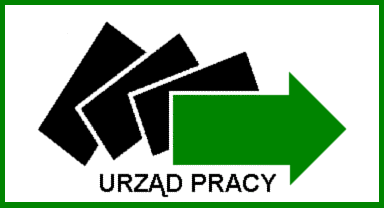 